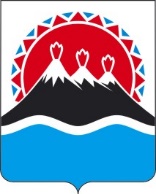 П О С Т А Н О В Л Е Н И ЕПРАВИТЕЛЬСТВАКАМЧАТСКОГО КРАЯг. Петропавловск-КамчатскийВ соответствии со статьей 781 Бюджетного кодекса Российской ФедерацииПРАВИТЕЛЬСТВО ПОСТАНОВЛЯЕТ:1. Утвердить Порядок предоставления субсидий на финансовое обеспечение затрат социально ориентированным некоммерческим организациям в Камчатском крае в связи с оказанием услуг в сфере культуры согласно приложению к настоящему постановлению.2. Настоящее постановление вступает в силу после дня его официального опубликования.Приложение к постановлению Правительства Камчатского края от [Дата регистрации] № [Номер документа]Порядок предоставления субсидий на финансовое обеспечение затрат некоммерческим организациям в Камчатском крае в связи с оказанием услуг в сфере культуры1. Настоящий Порядок разработан в целях достижения результатов основного мероприятия 5.8 «Предоставление субсидий некоммерческим организациям, для реализации творческих проектов в сфере культуры» Подпрограммы 5 государственной программы Камчатского края «Развитие культуры в Камчатском крае», утвержденной постановлением Правительства Камчатского края от 29.11.2013 № 545-П, и определяет цели, порядок и условия предоставления за счет средств краевого бюджета субсидий на финансовое обеспечение затрат некоммерческим организациям в Камчатском крае в связи с оказанием услуг в сфере культуры (далее – субсидия).2. Министерство культуры Камчатского края (далее – Министерство) осуществляет функции главного распорядителя бюджетных средств, до которого как получателя бюджетных средств, доведены лимиты бюджетных обязательств на предоставление субсидии в соответствующем финансовом году и плановом периоде в соответствии с бюджетным законодательством Российской Федерации.Субсидия предоставляется в пределах лимитов бюджетных обязательств, доведенных в установленном порядке до Министерства, по результатам отбора, проводимого путем запроса предложений Министерством.Субсидия предоставляется в период реализации основного мероприятия 5.8 «Предоставление субсидий некоммерческим организациям, для реализации творческих проектов в сфере культуры» Подпрограммы 5 государственной программы Камчатского края «Развитие культуры в Камчатском крае», утвержденной постановлением Правительства Камчатского края от 29.11.2013       № 545-П.3. Сведения о субсидии размещаются на едином портале бюджетной системы Российской Федерации в информационно-телекоммуникационной сети «Интернет» в разделе «Бюджет» при формировании проекта закона о краевом бюджете (проекта закона о внесении изменений в закон о краевом бюджете) 
(далее – единый портал).4. К категории получателя субсидии относятся некоммерческие организации (за исключением государственных (муниципальных) учреждений), зарегистрированные в порядке, установленном законодательством Российской Федерации, и осуществляющие свою деятельность на территории Камчатского края (далее – получатели субсидий) по оказанию услуг, связанных с реализацией творческого проекта в сфере музыкального, театрального, изобразительного искусства и народного творчества.5. Для проведения отбора получателей субсидии применяется способ отбора в виде запроса предложений, который указывается при определении получателя субсидии Министерством, проводящим отбор на основании заявок, направленных участниками отбора для участия в отборе исходя из соответствия участника отбора критериям отбора и очередности поступления заявок.6. Министерство в течение текущего финансового года, но не позднее, чем за 3 календарных дня до начала подачи (приема) заявок размещает на едином портале и официальном сайте исполнительных органов государственной власти Камчатского края на странице Министерства в информационно-коммуникационной сети «Интернет» https://www.kamgov.ru (далее – официальный сайт) объявление о проведении отбора (далее – объявление) с указанием:1) даты начала подачи или окончания приема заявок участников отбора, которая не может быть ранее 30-го календарного дня, следующего за днем размещения объявления о проведении отбора; 2) информации о возможности проведения нескольких этапов отбора с указанием сроков и порядка их проведения (при необходимости);3) местонахождения (почтового адреса) Министерства, адреса электронной почты, номеров телефонов;4) графика (режима работы) Министерства;5) целей предоставления субсидий, указанных в части 1 настоящего Порядка, а также результатов предоставления субсидий, указанных в части 40 настоящего Порядка; 6) доменного имени и (или) указателей страниц официального сайта Министерства, на котором обеспечивается проведение отбора;7) требований к участникам отбора и перечня документов, представляемых ими для подтверждения их соответствия указанным требованиям; 8) порядка подачи заявок и требований, предъявляемых к форме и содержанию заявок; 9) порядка отзыва заявок, порядка возврата заявок, определяющего в том числе основания для возврата заявок, порядка внесения изменений в заявки; 10) правил рассмотрения заявок; 11) информации о порядке предоставления участникам отбора разъяснений положений объявления о проведении отбора, дат начала и окончания срока такого предоставления; 12) срока, в течение которого участник отбора, признанный прошедшим отбор, должен подписать соглашение о предоставлении субсидии; 13) условий признания участников отбора, признанных прошедшими отбор, уклонившимися от заключения соглашения о предоставлении субсидии; 14) даты размещения результатов отбора на едином портале и официальном сайте Министерства, которая не может быть позднее 14 календарного дня, следующего за днем принятия решения по участникам, прошедшим отбор.7. Участник отбора (получатель субсидии) должен соответствовать следующим требованиям на первое число месяца предоставления документов в Министерство:1) у участника отбора (получателя субсидии) должна отсутствовать неисполненная обязанность по уплате налогов, сборов, страховых взносов, пеней, штрафов, процентов, подлежащих уплате в соответствии законодательством     Российской Федерации о налогах и сборах;2) у участника отбора (получателя субсидии) должна отсутствовать просроченная задолженность по возврату в краевой бюджет субсидий, бюджетных инвестиций, предоставленных в том числе в соответствии с иными правовыми актами Камчатского края, а также иная просроченная (неурегулированная) задолженность по денежным обязательствам перед Камчатским краем;3) участник отбора (получатель субсидии) не должен находиться в процессе реорганизации (за исключением реорганизации в форме присоединения к юридическому лицу, являющемуся участником отбора, другого юридического лица), ликвидации, в отношении него не введена процедура банкротства, деятельность участника отбора не приостановлена в порядке, предусмотренном законодательством Российской Федерации;4) в реестре дисквалифицированных лиц должны отсутствовать сведения о дисквалифицированных руководителе, членах коллегиального исполнительного органа, лице, исполняющем функции единоличного исполнительного органа, или главном бухгалтере участника отбора (получателя субсидии), являющегося юридическим лицом;5) участник отбора (получатель субсидии) не должен являться иностранным юридическим лицом, а также российским юридическим лицом, в уставном капитале которого доля участия иностранных юридических лиц, местом регистрации которых является государство или территория, включенные
в утвержденный Министерством финансов Российской Федерации перечень государств и территорий, предоставляющих льготный налоговый режим налогообложения и (или) не предусматривающих раскрытия и представления информации при проведении финансовых операций (офшорные зоны),
в совокупности превышает 50 процентов;6) участник отбора (получатель субсидии) не должен получать средства из краевого бюджета на основании иных нормативных правовых актов Камчатского края на цели, установленные настоящим Порядком;7) участник отбора (получатель субсидии) должен соответствовать категории, предусмотренной частью 4 настоящего Порядка;8) участник отбора (получатель субсидии) должен формировать смету планируемых расходов, на финансовое обеспечение которых запрашивается субсидия, а также обоснование, содержащее цель и задачи, решению которых посвящен проект, географию проекта, мероприятия и планируемые результаты проекта, сроки реализации, количество и категорию получателей услуг (далее – Проект).8. Критерием отбора получателей субсидий является оказание услуг в сфере культуры и наличие Проекта, рассчитанного на посещаемость мероприятия (комплекса мероприятий) в рамках Проекта не менее 100 человек.9. Участник отбора направляет в Министерство следующие документы:1) заявку по форме согласно приложению к настоящему Порядку с приложением перечня затрат и сметы планируемых расходов, на финансовое обеспечение которых запрашивается субсидия;2) Проект на бумажном и электронном носителях по одному из направлений, указанному в части 4 настоящего Порядка;3) документ, подтверждающий соответствие получателя субсидии требованию, установленному пунктом 1 части 7 настоящего Порядка, выданный налоговым органом; 4) документы о соответствии получателя субсидии требованиям, установленным пунктами 2 и 3 части 7 настоящего Порядка, подписанные руководителем организации (иным уполномоченным лицом);5) копии учредительных документов, заверенные надлежащим образом.10. Документы, указанные в части 9 настоящего Порядка, предоставляются участником отбора в течение срока, указанного в объявлении.11. Все копии документов должны быть заверены в установленном порядке. Участник отбора несет ответственность за полноту и качество подготовки предоставляемых в Министерство документов, а также достоверность указанных
 в них сведений.12. Министерство не вправе требовать от участника отбора иных сведений и документов, кроме сведений и документов, предусмотренных частью 9 настоящего Порядка.13. Документы, представленные участником отбора, подлежат регистрации в день поступления в Министерство.14. Не позднее чем за 5 рабочих дней до даты окончания срока подачи заявок, любое заинтересованное лицо вправе направить в Министерство запрос
 о разъяснении положений объявления (далее – запрос) с указанием адреса электронной почты для направления ответа.15. Министерство в течение 3 рабочих дней со дня поступления запроса обязано направить разъяснения положений объявления на адрес электронной почты, указанный в запросе. Разъяснение указанной документации (положений объявления) по отбору не должно изменять ее (их) суть.Запросы, поступившие позднее чем за 5 рабочих дней до даты окончания срока подачи заявок, не подлежат рассмотрению Министерством, о чем Министерство уведомляет лицо, направившее запрос.16. Участник отбора, подавший заявку, вправе внести изменения или отозвать заявку с соблюдением требований, установленных настоящим Порядком.17. Внесение изменений в заявку осуществляется путем направления необходимых сведений в Министерство.18. Заявка может быть отозвана в срок не позднее 2 рабочих дней до окончания срока приема заявок. Отзыв заявки осуществляется путем направления в Министерство уведомления об отзыве заявки.19. В случае, если дата окончания приема заявок выпадает на выходной, нерабочий праздничный день или нерабочий день, то срок окончания приема заявок переносится на ближайший следующий за ним рабочий день.20. Министерство в течение 10 рабочих дней с даты приема заявок на участие в отборе устанавливает полноту и достоверность сведений, содержащихся в прилагаемых к заявке документам, а также запрашивает в отношении участника отбора:1) сведения из Единого государственного реестра юридических лиц (индивидуальных предпринимателей), и также осуществляет проверку участника отбора на соответствие требованиям, установленным пунктами 4 и 5 части 7 настоящего Порядка. Участник отбора вправе самостоятельно предоставить в Министерство выписку из Единого государственного реестра юридических лиц (индивидуальных предпринимателей) и из реестра дисквалифицированных лиц;2) информацию о соответствии участника отбора требованиям пунктов 2 и 3 части 7 настоящего Порядка в исполнительных органах государственной власти Камчатского края.21. Заявки организаций, поступившие в Министерство в течение срока приема предложений, передаются для рассмотрения в комиссию по отбору некоммерческих организаций для предоставления субсидий из краевого бюджета в рамках государственной программы Камчатского края «Развитие культуры в Камчатском крае», состав которой утверждается приказом Министерства (далее - комиссия).Срок рассмотрения комиссией предложений организаций не должен превышать 30 календарных дней со дня завершения срока приема предложений.Комиссия рассматривает предложения организаций и проводит оценку соответствия требованиям, установленным частью 7 настоящего Порядка, и принимает решение по участникам, прошедшим отбор и(или) не прошедшим отбор, заявки которых отклонены (с указанием причин отказа).22. Основаниями отклонения заявки являются:1) несоответствие участника отбора категории, критерию и требованиям, установленным частью 7 настоящего Порядка;2) несоответствие представленных участником отбора документов требованиям, установленным частью 9 настоящего Порядка;3) непредставление или представление не в полном объеме участником отбора документов, указанных в части 9 настоящего Порядка;4) наличие в представленных участником отбора документах недостоверных сведений, в том числе информации о месте нахождения и адресе участника отбора;5) подача участником отбора заявки после даты и (или) времени, определенных для подачи заявок.23. Информация по результатам проведения отбора содержит:1) дату, время и место проведения рассмотрения заявок на участие в отборе;2) информацию об участниках отбора, заявки которых были рассмотрены;3) информацию об участниках отбора, заявки которых были отклонены,
 с указанием причин их отклонения, в том числе положений объявления, которым не соответствуют такие заявки;4) список участников, прошедших отбор, с которыми планируется заключение соглашений.24. Министерство размещает информацию по результатам проведения отбора на едином портале и на официальном сайте в срок не позднее 14 рабочих дней со дня принятия решения, указанного в части 21 настоящего Порядка.25. В случае соответствия участника отбора категории, критерию и требованиям, установленным частью 7 настоящего Порядка, а также требованиям, указанным в объявлении о проведении отбора, участнику отбора в течении 5 рабочих дней с момента принятия решения, указанного в части 21 настоящего Порядка, направляется уведомление о признании участника отбора, прошедшим отбор в текущем финансовом году.26. Для заключения соглашения и получения субсидии, получатель субсидии в течение текущего финансового года, но не позднее 01 октября предоставляет в Министерство заявление с указанием платежных реквизитов получателя субсидии с приложением следующих документов:1) документов о соответствии получателя субсидии требованиям, установленным частью 7 настоящего Порядка;2) согласия на обработку персональных данных (в отношении руководителей получателей субсидии и их главных бухгалтеров), по форме, установленной Министерством.27. Субсидии предоставляются на основании соглашения, дополнительного соглашения (далее – Соглашение), заключенных между Министерством и получателем субсидии в соответствии с типовой формой, утвержденной Министерством финансов Камчатского края в порядке и сроки, установленные частью 35 настоящего Порядка, и содержащее положения, указанные в части 28 настоящего Порядка.28. Обязательными условиями предоставления субсидии, включаемыми
 в Соглашение, являются:1) согласие получателя субсидии, лиц, получающих средства на основании договоров, заключенных с получателями субсидий, на осуществление
 в отношении их проверки Министерством соблюдения порядка и условий предоставления субсидии, в том числе в части достижения результатов предоставления субсидии, а также проверки органами государственного финансового контроля соблюдения получателем субсидии порядка и условий предоставления субсидии в соответствии со статьями 2681 и 2692 Бюджетного кодекса Российской Федерации;2) в случае уменьшения Министерству ранее доведенных лимитов бюджетных обязательств на цели, указанные в части 1 настоящего Порядка, приводящего к невозможности предоставления субсидии в размере, указанном в Соглашении, Министерство осуществляет с получателем согласование новых условий Соглашения или расторгает Соглашение при недостижении согласия по новым условиям;3) принятие обязательства получателя субсидии, а также юридических лиц, получающих средства на основании договоров, заключенных с получателем субсидии, о запрете приобретать за счет полученных из краевого бюджета средств иностранной валюты, за исключением операций, осуществляемых в соответствии с валютным законодательством Российской Федерации при закупке (поставке) высокотехнологичного импортного оборудования, сырья и комплектующих изделий, а также связанных с достижением результатов предоставления этих средств иных операций;4) принятие получателем субсидии обязательства о достижении в отчетном финансовом году результатов использования субсидии в соответствии
 с заключенным между Министерством и получателем субсидии Соглашением;5) принятие обязательства получателя субсидии по финансовому обеспечению услуг, указанных в части 4 настоящего Порядка, за счет средств получателя субсидии в размере не менее 5 процентов.29. Расчет объема субсидии осуществляется по следующей формуле:Сj – размер субсидии, предоставляемой получателю субсидии;Co – общий объем средств, предусмотренных Министерству в рамках основного мероприятия 5.8 «Предоставление субсидий некоммерческим организациям, для реализации творческих проектов в сфере культуры» Подпрограммы 5 государственной программы Камчатского края «Развитие культуры в Камчатском крае», утвержденной постановлением Правительства Камчатского края от 29.11.2013 № 545-П, и подлежащих распределению между получателями субсидий;Vj – объем средств согласно заявкам, представленным в Министерство получателем субсидии, рассмотренным и принятым к распределению комиссией;∑Vj – общая сумма поданных заявок.30. Размер субсидии, предоставляемой получателю субсидии, не может превышать размер заявленной организацией потребности в субсидии.31. Положения частей 8, 9, 29 и 30 настоящего Порядка не применяются к получателям субсидий, установленным в законе о краевом бюджете и включенным в перечень наказов избирателей, который опубликован в средствах массовой информации и (или) размещен на официальном сайте Законодательного Собрания Камчатского края в соответствии с Законом Камчатского края от 09.10.2012 № 134 «О наказах избирателей в Камчатском крае».32. В случае нарушения участниками, прошедшими отбор (получателями субсидии) порядка заключения Соглашения, установленного частью 35 настоящего Порядка, участник прошедший отбор (получатель субсидии) признается уклонившимся от заключения Соглашения.33. Министерство в течение 5 рабочих дней со дня поступления документов, указанных в части 26 настоящего Порядка, получает в отношении получателя субсидии сведения из Единого государственного реестра юридических лиц, а также осуществляет проверку информации на соответствие требованиям, указанным в части 7 настоящего Порядка.Получатель субсидии вправе самостоятельно предоставить в Министерство выписку из Единого государственного реестра юридических лиц и из реестра дисквалифицированных лиц.34. Министерство в течение 30 календарных дней со дня поступления документов, указанных в части 26 настоящего Порядка, рассматривает их и принимает решение о заключении с получателем субсидии Соглашения либо об отказе в заключении Соглашения и предоставлении субсидии.35. Заключение Соглашения осуществляется в следующем порядке:1) Министерство в течение 5 рабочих дней со дня принятия решения о заключении с получателем субсидии Соглашения направляет получателю субсидии соответствующее уведомление и проект Соглашения для подписания;2) получатель субсидии в течение 15 календарных дней со дня получения проекта Соглашения представляет в адрес Министерства два экземпляра подписанного проекта Соглашения;3) Соглашение вступает в силу с момента его заключения сторонами;4) в течение 3 рабочих дней, Министерство готовит реестр на перечисление субсидии, зарегистрированный в установленном порядке.36. Основаниями для отказа в заключении Соглашения и предоставлении субсидии являются:1) несоответствие получателя субсидии категории получателей субсидии, установленной частью 4 настоящего Порядка, и (или) условиям предоставления субсидии, установленным частью 28 настоящего Порядка;2) несоответствие требованиям, предусмотренным частью 7 настоящего Порядка;3) несоответствие представленных получателем субсидии документов, определенных частью 26 настоящего Порядка, или непредставление (представление не в полном объеме) указанных документов;4) установление факта недостоверности представленной получателем субсидии информации;5) обращение в Министерство за предоставлением субсидии позднее срока, предусмотренного абзацем первым части 26 настоящего Порядка.В случае принятия решения об отказе в заключении Соглашения и предоставлении субсидии Министерство направляет в течение 5 рабочих дня со дня принятия указанного решения уведомление с мотивированным пояснением причин отказа. 37. В случае выявления на стадии рассмотрения несоответствия документов, представленных получателем субсидии категории, критерию и требованиям, установленным в части 7 настоящего Порядка, Министерство принимает решение
 об исключении получателя субсидии из списка участников, прошедших отбор.38. В случае принятия решения о заключении с получателем субсидии Соглашения, Министерство в течение 30 календарных дней со дня принятия такого решения заключает с получателем субсидии Соглашение.39. Перечисление субсидии на расчетный счет получателя субсидии, открытый им в кредитной организации, реквизиты которого указаны
 в Соглашении, осуществляется Министерством не позднее 10 рабочего дня, следующего за днем заключения Соглашения, путем оформления и предоставления в территориальный орган Федерального казначейства платежного документа на перечисление субсидии в установленном порядке, но не ранее доведения лимитов бюджетных обязательств, указанных в части 2 настоящего Порядка.40. Результатами предоставления субсидий, значения которых устанавливаются в соглашении, являются:1)	количество мероприятий, проведенных организацией в текущем финансовом году в рамках творческого проекта;2)	 количество граждан, принявших участие в текущем финансовом году в мероприятиях, реализованных в рамках творческого проекта.41. Оценка достижения результатов предоставления субсидии осуществляется на основании сравнения значения результатов, установленных Соглашением, и фактически достигнутых по итогам года предоставления субсидии, указанного в отчете о достижении значений результатов предоставления субсидии. Министерство, а также органы государственного финансового контроля в соответствии со статьями 2681 и 2692 Бюджетного кодекса Российской Федерации осуществляют обязательную проверку соблюдения получателем субсидии порядка и условий предоставления субсидий, в том числе в части достижения результатов предоставления субсидии. 42. В течение года при взаимном согласии Министерства и получателя субсидии, а также в иных случаях, предусмотренных законодательством Российской Федерации, в Соглашение могут быть внесены изменения. Внесение изменений в Соглашение оформляется в виде дополнительного соглашения в соответствии с типовой формой, утвержденной Министерством финансов Камчатского края.Министерство в течение 7 рабочих дней с момента принятия решения о заключении дополнительного соглашения, уведомляет получателей субсидий, с которыми заключено Соглашение, о данном намерении.Получатель субсидии в течение 10 рабочих дней со дня получения уведомления, указанного в абзаце втором настоящей части, но не позднее 
20 декабря соответствующего финансового года, организует подписание дополнительного соглашения.Министерство в течение 5 рабочих дней со дня получения подписанного получателем субсидии дополнительного соглашения к Соглашению организует его подписание.43. В случае выявления, в том числе по фактам проверок, проведенных Министерством и (или) органами государственного финансового контроля, нарушения условий и порядка предоставления субсидии, получатель субсидий обязан возвратить денежные средства в краевой бюджет в следующем порядке и сроки:1) в случае выявления нарушения органами государственного финансового контроля – на основании представления и (или) предписания органа государственного финансового контроля в сроки, указанные в представлении и (или) предписании;2) в случае выявления нарушения Министерством – в течение 20 рабочих дней со дня получения требования Министерства.44. Получатель субсидии обязан возвратить средства субсидии в следующих размерах:1) в случае нарушения целей предоставления субсидии – в размере нецелевого использования средств субсидии;2) в случае нарушения условий и порядка предоставления субсидии – 
в полном объеме.45. Письменное требование о возврате субсидий направляется Министерством получателю субсидии в течение 15 рабочих дней со дня выявления нарушений, указанных в части 43 настоящего Порядка, посредством почтового отправления, или на адрес электронной почты, или иным способом, обеспечивающим подтверждение получения указанного требования.46. В случае если получателем субсидии не достигнуто установленное значение результата использования субсидии, предусмотренное Соглашением, получатель осуществляет возврат субсидии, размер возврата (Vвозврата) определяется по формуле:Vвозврата = (1 - Ti /Si) х Vсубсидии x 0,05, гдеTi – фактически достигнутое значение i-гo результата использования субсидии на отчетную дату;Si – плановое значение i-гo результата использования субсидии, установленное Соглашением;Vсубсидии – размер субсидии, предоставленной получателю субсидии в отчетном финансовом году.47. При невозврате средств субсидии в сроки, установленные частью 43 настоящего Порядка, Министерство принимает необходимые меры по взысканию подлежащей возврату в краевой бюджет субсидии в судебном порядке в срок 
не позднее 30 рабочих дней со дня, когда Министерству стало известно 
о неисполнении получателем субсидии обязанности возвратить средства субсидии в краевой бюджет48. Остаток субсидии, неиспользованной в отчетном финансовом году, может использоваться получателем субсидии в очередном финансовом году на цели, указанные в части 1 настоящего Порядка, при принятии Министерством по согласованию с Министерством финансов Камчатского края, в порядке, определенном Правительством Камчатского края, решения о наличии потребности в указанных средствах и включении соответствующих положений в Соглашение. В случае отсутствия указанного решения остаток субсидии, неиспользованной в отчетном финансовом году, подлежит возврату в краевой бюджет на лицевой счет Министерства не позднее 15 февраля очередного финансового года.[Дата регистрации]№[Номер документа]Об утверждении Порядка предоставления субсидий на финансовое обеспечение затрат некоммерческим организациям в Камчатском крае в связи с оказанием услуг в сфере культурыПредседатель Правительства Камчатского края[горизонтальный штамп подписи 1]Е.А. ЧекинЗаявкана предоставление субсидий на финансовое обеспечение затрат некоммерческим организациям в Камчатском крае в связи с оказанием услуг в сфере культуры1231.Наименование некоммерческой организации (далее – организация) в соответствии с уставом (полное и сокращенное (при наличии) наименование)2.Сведения о руководителе организации (Ф.И.О. (отчество при наличии, должность)3.Адрес места нахождения организации 4.Контактные телефоны, адрес электронной почты5.Основной государственный регистрационный номер 6.Идентификационный номер налогоплательщика 7.Основные виды деятельности организации8.Банковские реквизиты9.Направление получения субсидии 
(в соответствии с частью 4 Порядка предоставления субсидий на финансовое обеспечение затрат некоммерческим организациям в Камчатском крае в связи с оказанием услуг в сфере культуры, утвержденного настоящим постановлением (далее – Порядок) 10. Информация о соответствии организации критерию, указанному в части 8 Порядка 11.Сумма запрашиваемой организацией субсидии с приложением перечня затрат и сметы планируемых расходов, на финансовое обеспечение которых запрашивается субсидия12. Сумма собственных средств организации на финансовое обеспечение услуг, указанных в части 4 Порядка 13.Перечень прилагаемых копий учредительных документов и документов, указанных в пунктах 3 и 4 части 9 Порядка 14.Согласие руководителя организации на публикацию (размещение) в информационно-телекоммуникационной сети «Интернет» информации об организации, о подаваемом участником отбора заявке, размере предоставляемой ему субсидии и иной информации об участнике отбора, связанной с соответствующим отбором       К предложению (заявке) прилагается:       1.       2.       3.Руководитель организации(наименование должности)           (дата, подпись)(Ф.И.О. (отчество при наличии))